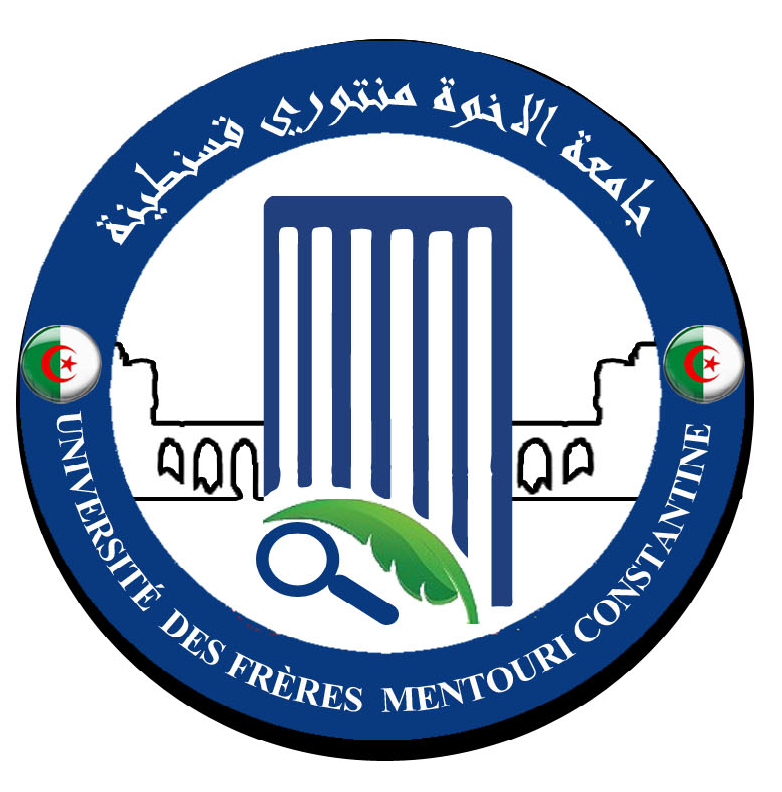 رقم:   40  /2018اجتماع مجلس التنسيق للكلية الموسع يوم الثلاثاء 16 أكتوبر  2018 محضر رقم 08في السادس عشر من شهر أكتوبر سنة ألفين وثمانية عشر في الساعة 9 صباحا اجتمع مجلس التنسيق للكلية الموسع برئاسة عميد الكلية و بحضور السادة:الطاقم الإداريدهيمات العيد                     عميد الكلية فارس خلاف                     الأمين العام للكليةروابح عبد القادر               نائب العميد المكلف بالدراسات ما بعد التدرج والبحث العلمي و العلاقات الخارجيةمرايحية جمال                   نائب العميد مكلف بالبيداغوجيا و المسائل المرتبطة بالطلبة  باقة مبارك                      رئيس قسم البيولوجيا و علم البيئة النباتية نسيب يوسف                   رئيس قسم الكيمياء الحيوية و البيولوجيا الخلوية و الجزيئية فرحاتي العيد                     رئيس قسم الميكروبيولوجيا  قاسم شاوش نور الدين        رئيس قسم البيولوجيا التطبيقيةمداسي ابراهيم                  رئيس قسم بيولوجيا الحيوانبوطومو سمير                  مسؤول مصلحة الجذع المشتركمجروبي محمد العربي         مسؤول  الوساطة البيداغوجية جدول الأعمال  فريق ميدان التكوين لعلوم الطبيعة و الحياة البيداغوجيا   الدراسات ما بعد التدرج و البحث العلمي و العلاقات الخارجية متفرقات فريق ميدان التكوين لعلوم الطبيعة و الحياة طلب من مسؤول خلية الإعلام و الوساطة البيداغوجية  و كذا مسؤول فريق ميدان التكوين لعلوم الطبيعة و الحياة ما يلي :*-  تحضير تعليمة توجه إلى الطلبة و الأساتذة للتكفل بكل الانشغالات البيداغوجية و الإدارية     و القانونية  في شكل  لوحة اشهارية تتضمن  طريقة عمل لجنة الوساطة *- تبليغ برنامج الأسابيع الإعلامية و التحسيسية للموسم الجامعي 2018/2019 لفائدة الطلبة لمختلف السنوات و الاختصاصات البيداغوجياقدم رؤساء الأقسام حصيلة معالجة ملفات الطلبة المعنيين بالتسجيل في السنة أولى ماستر للموسم الجامعي 2018/2018 حتى تاريخ 15 أكتوبر 2018 وفق الجدول التالي :طلب من رؤساء الأقسام حصيلة التسجيلات وفق الجدول التالي :الدراسات ما بعد التدرج و البحث العلمي والعلاقات الخارجية *- مسابقة الدكتوراه قدم نائب العميد المكلف بالدراسات ما بعد التدرج و البحث العلمي و العلاقات الخارجية حصيلة العمليات المرتبطة بمسابقات الدخول إلى مسارات التكوين في الطور الثالث من نظام LMD)) بعنوان الموسم الجامعي 2018/2019  أعطى عميد الكلية  توجيهات و تعليمات لرؤساء الأقسام تخص التكفل التام بالسير الحسن و توفير كل الظروف المادية و البشرية لإجراء مسابقات الدكتوراه يوم 20 أكتوبر 2018 طلب من الأمين العام تهيئة الجو المناسب  والتكفل  بمختلف اللجان و الأساتذة المشرفين على المسابقة طيلة أيام مجريات المسابقات  متفرقات ذكر عميد الكلية رؤساء الأقسام بما يلي :*- المراسلة رقم 677 /2018 الصادرة بتاريخ 11 أكتوبر 2018  عن وزير  التعليم العالي لوزارة التعليم العالي و البحث العلمي المتعلقة  بالاتصال المؤسساتي *- المراسلة رقم 598 /2018 الصادرة بتاريخ 15 أكتوبر 2018  عن  المديرية العامة  للتعليم و التكوين العالي لوزارة  التعليم العالي لوزارة التعليم العالي و البحث العلمي المتعلقة  بمتابعة التسجيلات في الماستر و مسابقات الدخول إلى الدكتوراه*- تعليمة  رقم  57/2018 مسجلة بالكلية  الصادرة بتاريخ 16 أكتوبر 2018  عن رئيس جامعة الإخوة منتوري تخص المسابقات الوطنية للدخول إلى الدكتوراه للموسم الجامعي 2018/2019 أغلق المحضر على الساعة  3012 h و رفعت الجلسةقسنطينة يوم 16/10/2018              عميد الكلية نسخة إلى السادة:- رئيس الجامعة- الأمين العام للجامعة - نائب رئيس الجامعة المكلف بالتكوين العالي في الطورين الأول و الثاني و التكوين المتواصل و الشهادات و كذا التكوين العالي في التدرج- نائبة رئيس الجامعة المكلفة بالعلاقات الخارجية و التعاون و التنشيط و التظاهرات العلمية- نائب رئيس الجامعة المكلف بالتكوين العالي في الطور الثالث و التأهيل الجامعي  و البحث العلمي  و التكوين العالي فيما بعد التدرج - نواب  عميد الكلية  و الأمين العام للكلية و رئيس المجلس العلمي للكلية- مسؤولة فريق ميدان التكوين - رؤساء الأقسام و مسؤول الجذع المشترك لعلوم الطبيعة و الحياة- الأرشيفTotal des inscrits en M1Département158Microbiologie168Biochimie et Biologie Cellulaire et Moléculaire58Biologie Appliquée187Biologie Animale191Biologie et Ecologie Végétale790TotalNombre de Dossier RejetésNombre de Dossier AcceptéNombre de Dossiers traitésNombre de place en M1Nombre des Diplômés L3SpécialitésDépartementN°